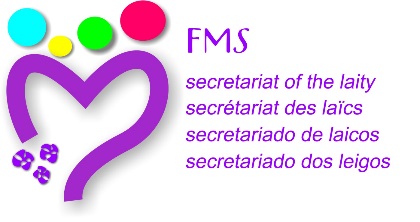 Rome, novembre 2015AUX MEMBRES DE COMMISSIONS CONTINENTALESLa dernière rencontre du Secrétariat élargi nous a permis de préciser les étapes de préparation pour la réunion des Commissions continentales, prévue pour octobre 2016, à l’Hermitage. Cette première lettre a pour but de vous inviter à partager une démarche de prière et de réflexion jusqu’à la tenue de notre rencontre.	Nous sentons l’appel de faire écho aux processus vécus ces dernières années dans l’Institut, en accord avec la « nouvelle relation » et présenter des propositions au Chapitre général qui rassemblent l’expérience de ces démarches, et ainsi promouvoir une plus grande vitalité du charisme dans un avenir de communion. Ce sera l’occasion de favoriser « ensemble un nouveau commencement ».	Le projet, tant de la préparation que de la réalisation de la rencontre internationale, a tenu compte des observations reçues depuis l’envoi du Projet à chaque Commission continentale. Nous vous transmettons le Projet de nouveau. Vous pouvez y voir les objectifs, les contenus possibles, les participant(e)s… Qu’il serve aussi de rappel des dates : du 3 au 8 octobre 2016 (arrivée le 2 et retour le 9 octobre). On prévoit la présence de 40 à 45 participant(e)s.	Nous soulignons l’importance de la préparation. On y vivra de la prière, du discernement et du dialogue. Nous, su Secrétariat, nous voulons créer les meilleures conditions pour cela. En décembre et en mai, on vous enverra un document pour réfléchir sur le contenu de la rencontre. C’est un exercice personnel, mais qui peut être partagé avec la Commission provinciale ou un autre groupe. Ensuite, dans chaque Région, la Commission continentale fera une synthèse de ce qu’elle recevra pour la faire parvenir au Secrétariat. Cette synthèse serait étudiée dans une vidéo-conférence avec la Commission continentale. Les apports de toutes les Commissions continentales seraient intégrés dans un document unique qui servirait d’instrument de travail pour la rencontre à l’Hermitage. Ce document serait envoyé en septembre, un mois avant la rencontre.	Voici, dans ce cadre, la synthèse de la démarche :	Que Marie, guide et compagne de route, soit notre inspiration et notre force dans cette démarche que nous commençons.Secrétariat des laïcsNovembre 2015 Lettre de motivation TâchesDécembre 2015Premier document de réflexion Réflexion personnelleDialogue par groupes de ProvincesPossibilité: Vidéo-conférence régionaleSynthèse de la CommissionsEnvoi au SecrétariatMai 2016Second document de réflexion Réflexion personnelleDialogue par groupes de ProvincesPossibilité: Vidéo-conférence régionaleSynthèse de la CommissionsEnvoi au Secrétariat (juillet)Août 2016Élaboration de l’instrument de travail SecrétariatSeptembre 2016Envoi de l’instrument de travail SecrétariatOctobre 2016Réalisation de la rencontre 